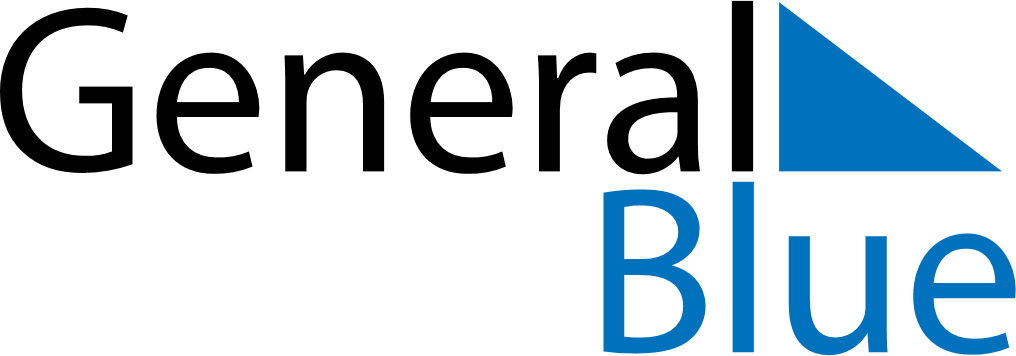 South Sudan 2029 HolidaysSouth Sudan 2029 HolidaysDATENAME OF HOLIDAYJanuary 1, 2029MondayNew Year’s DayJanuary 9, 2029TuesdayPeace Agreement DayFebruary 15, 2029ThursdayEnd of Ramadan (Eid al-Fitr)March 8, 2029ThursdayInternational Women’s DayApril 26, 2029ThursdayFeast of the Sacrifice (Eid al-Adha)May 16, 2029WednesdaySPLA DayJuly 2, 2029MondayMother’s DayJuly 9, 2029MondayIndependence DayJuly 30, 2029MondayMartyrs DayDecember 25, 2029TuesdayChristmas DayDecember 28, 2029FridayRepublic DayDecember 31, 2029MondayNew Year’s Eve